Publicado en  el 27/11/2014 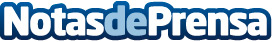 MAPFRE ASSISTANCE alcanza un acuerdo con Türk Telekom en TurquíaMAPFRE ASSISTANCE ha llegado a un acuerdo con Türk Telekom para poner en marcha el Programa de Mudanza Práctica en TurquíaDatos de contacto:Nota de prensa publicada en: https://www.notasdeprensa.es/mapfre-assistance-alcanza-un-acuerdo-con-turk_1 Categorias: Seguros http://www.notasdeprensa.es